Educational PsychologyReady to bookScheduled Courses (Delivered virtually only)Pre-recorded Videos (available to order via Skills4Bradford)Please book via the website link http://www.skills4bradford.co.uk/CourseEvent Type is:‘Scheduled’ for scheduled courses‘On Demand’ for pre-recorded videos.Provider is: Educational PsychologyThis will take you to the list of available training courses.When you find the one you are looking for click "book now" and complete the application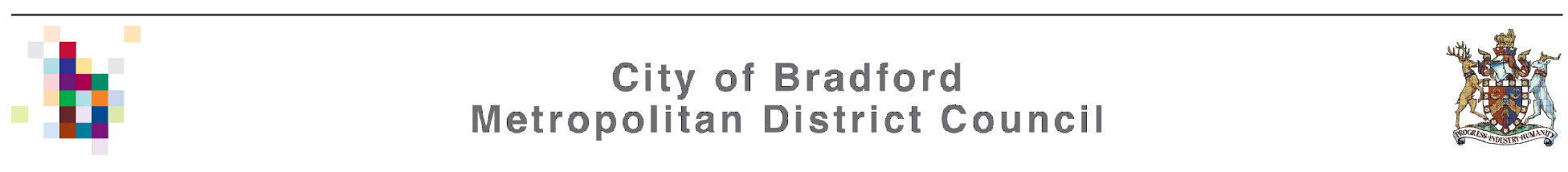 Scheduled Courses / Pre-recorded Video FormatPre-recorded Video Format OnlyScheduled Courses & Pre-recorded Video OptionsPre-recorded Video Format OnlyPlease visit the following page for a full list of servicesEducational Psychology https://www.skills4bradford.co.uk/Services/5230Please read the following:By booking you have accepted that the course is appropriate for your needs regardless of the post title you have stated.By booking you have accepted that you can access the course via Webex. If you wish to send a substitute delegate, please ensure you have informed us by emailing EducationalPsychologyTeam@bradford.gov.uk We will assume that this course is appropriate to their needs.Please book at least two weeks in advance of the course if possible.Once we have received your application the system will acknowledge receipt by email.If a course is cancelled you will be informed one week before the start of the course.You will be sent a link for the virtually course within the week before the start date.Two weeks before the start of the course our cancellation policy will be in place.Cancellation process is:100% refund 11 days or more before the course starts50% refund between 10 and 6 days before the course starts0% refund 5 days or fewer before the course startsAll contact will be with the email address specified on the application you make.All course correspondence will be via email.In case of any booking queries please email EducationalPsychologyTeam@bradford.gov.uk or telephone admin on 01274 439444.Invoices will be sent on or just after the course date.PageCourse titleScheduled Course Date & DurationPrice per delegate6Managing Transitions for Children with SEND23/03/202209.00-12.00£95.004Understanding and Implementing the SEND Code of Practice 1, 2 & 327/04/202215.15-16.45FREE4SENCO Network – Live Webinar & Recorded format18/05/202209.00 – 12.00FREE6The Portage Workshop – A Small Steps Approach to learning for Children with SEND25/05/202209.00 – 12.00£170.005Best Use of Teaching Assistants08/06/202209.00-12.00£60.005An Introduction to Emotion Coaching22/06/202209.00-10.30£75.00PageCourse titleCourse DurationPrice per delegate7Adverse Childhood Experiences and their Impact on Children's Development - Pre-recorded Training15 to 20 mins £60.009Best Use of Teaching Assistants15 to 20 mins£60.009Managing Transitions for Children with SEND15 to 20 mins£60.008Managing Trauma and Bereavement in Schools - Wise Before the Event15 to 20 mins£60.0010My Support Plan15 to 20 mins£60.007Recognising and Managing Dyscalculia and Difficulties in Maths15 to 20 mins£60.0010SEND Funding and Finance for Business Managers15 to 20 mins£60.008Understanding and Implementing the SEND Code of Practice 1: The Graduated Approach15 to 20 minsFREE9Understanding and Implementing the SEND Code of Practice 2: Education Health and Care Plans15 to 20 minsFREE9Understanding and Implementing the SEND Code of Practice 3: Annual Reviews15 to 20 minsFREE11Using the SEND Review Process to Improve you School Provision for Children with SEND15 to 20 mins£60TitleSENCo Network – Live Webinar or Recorded VideoDescription of courseScheduled course for both the Live Webinar or Recorded Video option.SENCO Network provides a round up and update on SEND issues locally and nationally including guest speakers, networking opportunities and practice guidance.Suitable for SENCo Delivered byAn Educational PsychologistDate / Duration26/01/2021 - 09:00 to 12:00CostFREE TitleUnderstanding and Implementing the SEND Code of Practice 1, 2 & 3Description of courseScheduled course – Live and Interactive WebinarYou will be sent 3 pre-recorded videos to watch prior to this live and interactive webinar covering:The Graduated ApproachEducation Health & Care PlansAnnual ReviewThe webinar then gives you the opportunity to talk through the content of the pre-recorded training videos and ask any questions you may have.Suitable for SENCoDelivered byAn Educational PsychologistDate / Duration11/01/2022 - Webinar – 15:15 to 16:45 and the pre-recorded videos are approximately 15 to 20 minutes long.CostFREETitleKS1 Vocabulary Interventions based on shared Storybook ReadingDescription of courseScheduled Live and Interactive WebinarThis training is in 2 Parts. You will receive a pre-recorded video prior to the live and interactive webinar in which you will be offered the opportunity to talk through the content and ask any questions you may have.Oral competencies promote reading proficiency. This intervention is aimed at developing young children’s vocabulary through shared storybook reading.Suitable for SENCo / Teacher / TADelivered byAn Educational PsychologistDate / Duration11/11/2021 - Webinar – 09:00 to 10.30 / Pre-recorded video approximately 15 to 20 minutes long.Cost£75.00 per personTitleAn Introduction to Emotion CoachingDescription of trainingScheduled Live and Interactive Webinar This training is in 2 Parts. You will receive a pre-recorded video prior to this live and interactive webinar in which you will be offered the opportunity to talk through the content and ask any questions you may have.Emotion Coaching is a universal, whole-school technique and approach that uses moments of heightened emotion and resulting behaviour to guide and teach children about the different emotions they experience, why they occur and how to handle them.Suitable for Senco / Teacher / TADelivered byAn Educational PsychologistDate / Duration19/01/2022 - Webinar 09.00 to 10.30 / Pre-recorded video 15 to 20 minutes long.Cost£75 per personTitleBest Use of Teaching AssistantsDescription of trainingPre-recorded video formatThis course will explore the latest research examining the use of TAs in the classroom and will facilitate attendees in re-framing and rethinking the role of TAs.Suitable for Senco / Teacher / TADelivered byAn Educational PsychologistDate / Duration08/06/2022 - Pre-recorded video.Cost£60 per settingTitleManaging Transitions for Children with SENDDescription of trainingScheduled Live and Interactive Webinar and / or Pre-recorded video availableThis course is designed to offer a flexible resource to support teachers in enabling children to cope effectively with transition to secondary school.Suitable for Senco Delivered byAn Educational PsychologistDate / Duration23/03/2022 - Webinar 09.00 to 12.00 / Pre-recorded video 15 to 20 minutes long.Cost£95 or £60 per person – a £60 discount applies if the webinar is booked following the purchase of the pre-recorded video.TitleThe Portage Workshop – A Small Steps Approach to Learning for Children with SENDDescription of trainingScheduled Course and the Venue is Margaret McMillan TowerThis 3 day workshop is open to anyone working with young children (under 7) with additional needs /disabilities and their families. It covers the core curriculum set out by the National Portage Association. The course is very relevant for parents and all Early Years Practitioners, SENCOs & Teachers particularly those working in nurseries and 2 year provision, Schools, Children’s Centres and other Early years settings. The course covers:•	The Portage Model•	Working in Partnership with parents/carers•	Agreeing long term goals and writing clear teaching targets•	Helping children learn by the small step approach (task analysis)•	Specialist teaching techniques•	Play for children with additional needs•	Recording and evaluating children’s  developmental progressAttendance on all 3 days is required for this course.Suitable for Early Years Practitioners, SENCO’s & EYFS Teachers particularly those working in Day Nurseries and 2 year provision, Schools, Children’s Centres and other early years settings.Delivered byThe Portage Team – Janine Wood NPA Acredited TrainerDate / DurationDay 1 - 25.05.22 - 09.15am to 3.00pm – Margaret McMillan TowerDay 2 - 26.05.22 - 09.15am to 3.00pm – Margaret McMillan TowerDay 3 - 14.06.22 - 09.15am to 3.00pm – Margaret McMillan TowerCost£170 per person for this 3 day course.Also includes National Portage Association (NPA) course booklet & NPA registered CertificateTitleAdverse Childhood Experiences and their Impact on Children's DevelopmentDescription of trainingPre-recorded video formatThis course explores factors that contribute to childhood adversity. Using a trauma informed approach it provides an opportunity to refocus on and rethink the development of children and young people within the context of early care giving experiences as well as on-going relationships, targeted support and school policy.Suitable for Senco / Teacher / TADelivered byAn Educational PsychologistDuration15 to 20 minutes long.Cost£60 per videoTitleRecognising and Managing Dyscalculia and Difficulties in MathsDescription of trainingPre-recorded video formatThis course will help you to explore why some children fail to grasp basic mathematical concepts and struggle to make progress.You will learn about how you can support children to develop specific skills in this area.Suitable for Senco / Teacher / TADelivered byAn Educational PsychologistDuration15 to 20 minutes long.Cost£60 per videoTitleManaging Trauma and Bereavement in Schools - Wise Before the EventDescription of coursePre-recorded Video availableCovid-19 has brought to the fore the impact traumatic events and bereavement can have on all members of a school community.This course helps school staff to prepare for this and other such events, with research based evidence about appropriate and effective practical steps to respond to the needs of pupils, parents and staff.Intended outcomes for participants:Staff will be confident in responding to the needs of learners and staff following a critical incident or bereavement.Staff will be able to implement a robust school policy.Suitable for SENCo / Senior LeadersDelivered byAn Educational PsychologistDate / Duration15 to 20 minute videoCost£60 per video.TitleUnderstanding and Implementing the SEND Code of Practice 1: The Graduated ApproachDescription of trainingPre-recorded video formatThis course examines the expectations laid down in the Code Of Practice and how these can be implemented in different settings.Suitable for Senco / Teacher / TADelivered byAn Educational PsychologistDuration15 to 20 minutes long.CostFREETitleUnderstanding and Implementing the SEND Code of Practice 2: Education Health and Care PlansDescription of trainingPre-recorded video formatThis course examines the expectations laid down in the Code Of Practice in relation to Education Health and Care Plans, including making a request, consent and evidence required.Suitable for Senco / Teacher / TADelivered byAn Educational PsychologistDuration15 to 20 minutes long.CostFREETitleUnderstanding and Implementing the SEND Code of Practice 3: Annual ReviewsDescription of trainingPre-recorded video formatThis course examines the expectations laid down in the Code Of Practice in relation to Annual Reviews, including who to invite, timeframes and LA involvement.Suitable for SencoDelivered byAn Educational PsychologistDuration15 to 20 minutes long.CostFREETitleBest Use of Teaching AssistantsDescription of trainingPre-recorded video availableThis course will explore the latest research examining the use of TAs in the classroom and will facilitate attendees in re-framing and rethinking the role of TAs.Suitable for Senco / Teacher / TADelivered byAn Educational PsychologistTime / Duration15 to 20 minutes longCost£60 per videoTitleManaging Transitions for Children with SENDDescription of trainingPre-recorded video availableThis course is designed to offer a flexible resource to support teachers in enabling children to cope effectively with transition to secondary school.Suitable for Senco Delivered byAn Educational PsychologistTime / Duration15 to 20 minutes longCost£60 per videoTitleMy Support PlanDescription of coursePre-recorded video availableIn this course, you will be introduced to the key elements of MSP which will enable you to enhance your school's graduated approach and evidence your school based provision for children with SEND.Suitable for SENCo – All settingsDelivered byAn Educational PsychologistTime / Duration15 to 20 minutes longCost£60 per videoTitleSEND Funding and Finance for Business ManagersDescription of trainingPre-recorded video availableThis course will support business managers and school leaders to understand the legal requirements and expectations relating to SEND funding and how best to manage these.Suitable for SENCo/ Business ManagerDelivered byAn Educational PsychologistTime / Duration15 to 20 minutes longCost£60 per videoTitleUsing the SEND Review Process to Improve your School Provision for Children with SENDDescription of trainingPre-recorded video availableThe SEND Review enables schools to scrutinise, celebrate and enhance their school based offer for children with SEND.Suitable for SENCo/ Business ManagerDelivered byAn Educational PsychologistTime / Duration15 to 20 minutes longCost£60 per video